AUTORISATION PARENTALEJe soussigné(e) Monsieur – Madame*..................................................................... demeurant …............................................................................................................... et agissant en qualité de père – mère*, autorise mon fils - ma fille* …............................................................... à participer à la course Enfants du TMVJe certifie avoir l’autorité parentale sur cet enfant.

   Fait le ….....................................    à …................................................Signature *Rayer les mentions inutiles------------------------------------------------------------------------------------------------------------------------------------------------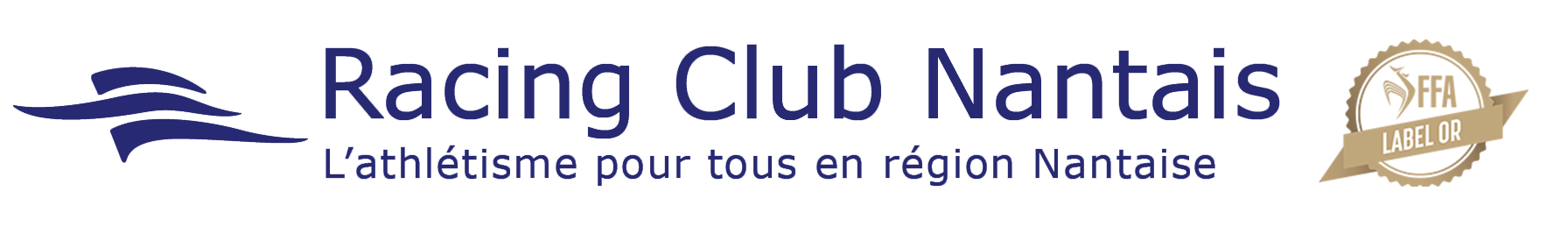 